AArtificial Conception Act 1985Portfolio:Attorney GeneralAgency:Department of JusticeArtificial Conception Act 19851985/01412 Apr 1985s. 1 & 2: 12 Apr 1985;Act other than s. 1 & 2: 1 Jul 1985 (see s. 2 and Gazette 28 Jun 1985 p. 2291)Statutes (Repeals and Minor Amendments) Act 1994 s. 41994/0739 Dec 19949 Dec 1994 (see s. 2)Acts Amendment (Lesbian and Gay Law Reform) Act 2002 Pt. 42002/00317 Apr 200221 Sep 2002 (see s. 2 and Gazette 20 Sep 2002 p. 4693)Reprint 1 as at 6 Jun 2003 Reprint 1 as at 6 Jun 2003 Reprint 1 as at 6 Jun 2003 Reprint 1 as at 6 Jun 2003 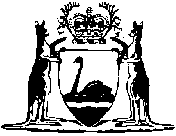 